T.C.OSMANİYE KORKUT ATA ÜNİVERSİTESİ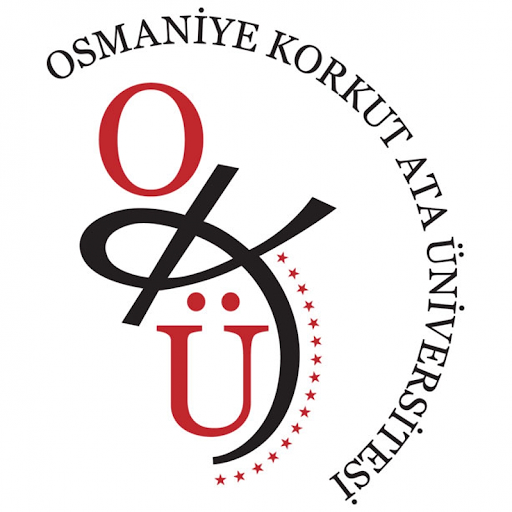 MERKEZİ ARAŞTIRMA LABORATUVARI UYGULAMA VE ARAŞTIRMA MERKEZİSEMİNER SALONU TALEP FORMUSeminer Salonu Kullanım Sözleşmesi’ni okuyup anladığımı ve yazılı kuralları uygulayacağımı, seminer salonunun tahsis edildiği tarihlerde tüm katılımcıların Merkez kurallarına uyacağını, doğabilecek tüm aksaklıkları birim müdürlüğe bildireceğimi, seminer salonunun tahsis edildiği andaki gibi bırakılarak ilgili tüm kararlara uyacağımı beyan ve taahhüt ederim.Talep Eden BilgileriTalep Eden BilgileriTalep Eden BilgileriTalep Eden BilgileriÜnvan, Ad, Soyad:Birim:Telefon:E-PostaKullanım ile İlgili BilgilerKullanım ile İlgili BilgilerKullanım ile İlgili BilgilerKullanım ile İlgili BilgilerKullanım ile İlgili BilgilerKullanım ile İlgili BilgilerKullanım ile İlgili BilgilerKullanım ile İlgili BilgilerDersToplantıEğitim/SeminerDiğerAçıklama (Katılımcı sayısı, Konusu v.b.):Açıklama (Katılımcı sayısı, Konusu v.b.):Açıklama (Katılımcı sayısı, Konusu v.b.):Açıklama (Katılımcı sayısı, Konusu v.b.):Açıklama (Katılımcı sayısı, Konusu v.b.):Açıklama (Katılımcı sayısı, Konusu v.b.):Açıklama (Katılımcı sayısı, Konusu v.b.):Açıklama (Katılımcı sayısı, Konusu v.b.):TarihTarihBaşlangıç/Bitiş SaatiBaşlangıç/Bitiş SaatiTekrarlı ise Son TarihTekrarlı ise Son TarihTekrar Türü(Günlük, Haftalık, Aylık)Tekrar Türü(Günlük, Haftalık, Aylık)İmza ve Tarih: